Drodzy Rodzice,Styczeń jest pierwszym z kolei miesiącem roku, dlatego w tym miesiącu dużo uwagi poświęcimy czasowi. Dzieci poznają narzędzia do pomiaru czasu dawne oraz nowoczesne. Będą upływ czasu śledzić na zegarach różnego typu oraz zaznaczać w kalendarzach. Zapoznają się z nazwami miesięcy na podstawie Wiersza o dwunastu miesiącach a następnie wspólnie wykonają kołowy kalendarz pór roku i miesięcy. Będą utrwalać wiedzę na temat zjawisk charakterystycznych dla poszczególnych pór roku i znajomość nazw dni tygodnia oraz doskonalić posługiwanie się nazwami pór dnia oraz określeniami: „wczoraj”, „dzisiaj”, „jutro” a także następstwa czasu. Rozmowa na temat tygodnia będzie okazją do zapoznania się z cyfrą „7”. 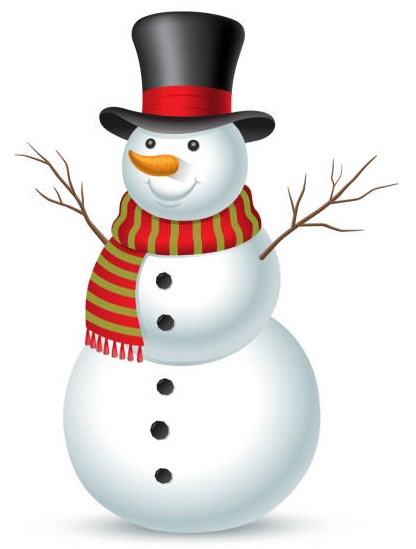 W styczniu będziemy rozmawiać o zjawiskach przyrodniczych typowych dla zimy i podejmowanych zimową porą aktywnościach. Na podstawie opowiadania W. Dulemby Mróz na szybach spróbujemy dowiedzieć się czym jest mróz, czy jest artystą oraz w jaki sposób tworzy na szybach swoje piękne kwiaty. Dzieci zapoznają się ze sposobami pomiaru temperatury różnymi termometrami przy okazji utrwalając znajomość dotychczas poznanych cyfr. Będą również dokonywać pomiarów długości i szerokości różnych obiektów za pomocą nietypowych przedmiotów, np. szalika.Koniec miesiąca będzie poświęcony tematyce związanej z kosmosem.Poznamy litery: „P”oraz „S”.W styczniu obchodzimy Święto Babci i Dziadka i dzieci będą sposobić się do tej uroczystości przygotowując dla Dziadków program artystyczny.12 stycznia w przedszkolu będzie „Dzień Biały”. Na czym zima gra1. Na lodowych soplach Zima gra -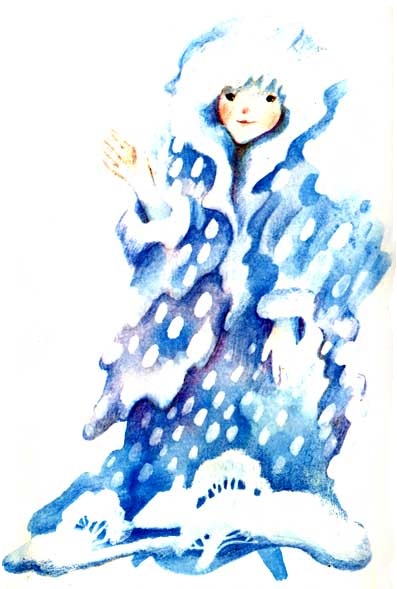 dzyń - dzyń - dzyń - dzyń - dzyń! Tra - la - la!Słucha jej bałwanek, słucham ja -dzyń - dzyń - dzyń - dzyń - dzyń! Tra - la - la!Dzyń - dzyń - dzyń - dzyń - dzyń i tra - la - la - la - la! -tak na soplach Zima gra.2. Wiatrem na kominie Zima gra -Wiu - wiu - wiu - wiu - wiu! Tra - la - la!Swój wieczorny koncert dzisiaj da -wiu - wiu - wiu - wiu - wiu! Tra - la - la!Wiu - wiu - wiu - wiu - wiu i tra - la - la - la - la!Tak nam wiatrem Zima gra.3. Czasem także mrozem Zima gra -skrzypu - skrzypu - skrzyp! Tra - la - laPod stopami śnieżek skrzypi tak -skrzypu - skrzypu - skrzyp! tra - la - la!Skrzypu - skrzypu - skrzyp i tra - la - la - la - la!Tak nam mrozem Zima gra.Wiersz o 12 miesiącachKiedy Nowy Rok witamy to miesiące odliczamy:Styczeń chłodem wszystkich studzi las, zwierzęta oraz ludzi.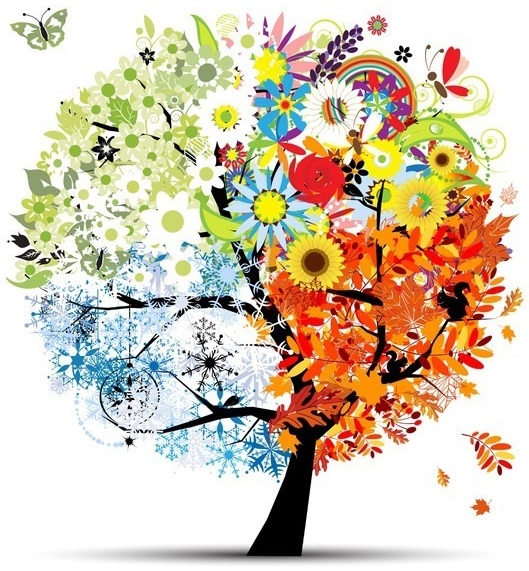 Luty mrozem jest podkuty, trzeba nosić ciepłe buty.Marzec miesza w garncu pogody, czasami jest słońce, czasami chłody.Kwiecień na drzewach liście rozwija, gdy ciepła wiosna temu sprzyja.Maj to miesiąc jest wzorowy świat się staje kolorowy.Czerwiec w ciepłych barwach chodzi, bo wakacji czas nadchodzi.Lipiec słońcem pięknym nęci, by do ruchu nas zachęcić.Sierpień kosz owoców wnosi, byśmy wszyscy byli zdrowsi.Wrzesień - już wakacji minął czas, więc przedszkole wita nas!Październik w kolorowych liściach hasa i do parku nas zaprasza.Listopad gubi liście z drzew, wieje wiatr i pada deszcz.Grudzień wita nas Świętami, a Mikołaj – prezentami.